Touch Rugby Registration formDear Parent,Your child has shown an interest in representing Kaharoa School in Touch Rugby this term. What: Rotorua Junior and Intermediate Touch Rugby – Year 1 onwardsWhere: Westbrook FieldsWhen: After school on Wednesdays (Term 1) - Start date: 13th FebruaryRequirements: Kaharoa School Uniform (purchase from NZ Uniform Shop) and TrainersCost: To be confirmed.If you are interested in your child participating please fill out the details below. Children do need to be committed to playing please. We also require a parent coach and manager for each team. Your help is needed and will be greatly appreciated by the children. Child’s Name:____________________________________________DOB:_____________________  Age:__________________________Year Level:________________Address:__________________________________________________________________________Telephone Number___________________________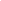 Team played for last time:____________________  or I am New to Touch Rugby      tickParents Name: ______________________________________I am able to coach a team:  YES/NO                  Please specify day___________________I am able to manage a team on the Wednesdays: YES/NORETURNS NEED TO BE BACK BY Monday 4th February 2019RegardsHeidi VosseSchool Administrator